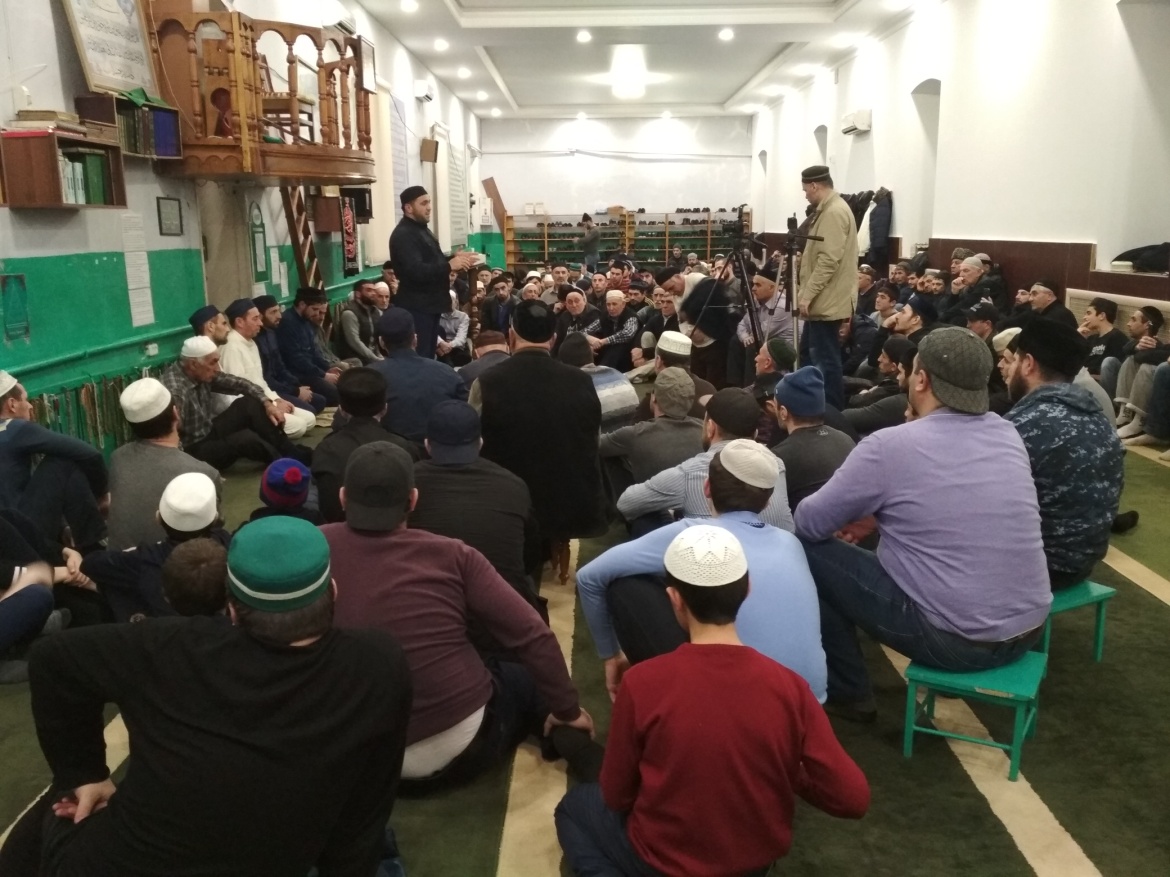 23 февраля в Джума мечети селения Султаянгиюрт  прошел маджлис.  В духовно – нравственной беседе приняли участие представитель Муфтията Республики Дагестан  Ирамдин – Хажи Мухажиров, председатели совета  имамов Бабаюртовского района Рашид - хаджи Магомедов и Али – хаджи Мухумаев, имам центральной мечети города Кизилюрта Юсуп – хаджи Магомедов, имамы сельских поселений Кизилюртовского и соседних районов. Мечеть заполнилась верующими.  Богословы в своих выступлениях отмечали  болезненные явления терроризма и экстремизма, которые разрушают традиции и размывают нравственные ценности общества. Они призывали присутствующих сохранить единение и сплотиться перед лицом жестокости и насилия. Ученые – алимы говорили о пагубности радикальных идей, идущих вразрез мирному учению мусульманской религии, о причинах их появления и о методах профилактики. 